Wandsworth Film OfficeFILM PARKING PERMIT APPLICATIONSmall shoots are able to apply direct to the Film Office for parking permits at short notice (three working days notice).The maximum number of permits that will be issued to one production is five per day.Please complete and return this form along with the signed Terms and Conditions (download here) to ystevenson@enablelc.org Please complete and return this form to YStevenson@enablelc.org 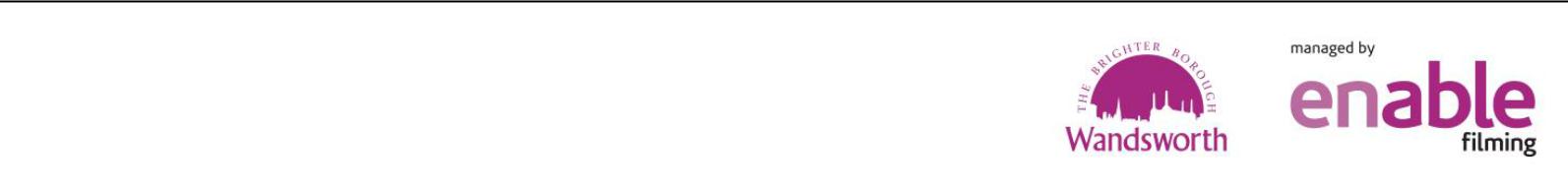 FILM OFFICE REFTo be completed by Film OfficeLOCATION MANAGERS NAMEand mobile phone number &email addressPRODUCTION TITLEPRODUCTION COMPANY NAMENUMBER OF PERMITS REQUIRED – Each technical vehicle needs one permit per day – we do not need registration numbersDATE(S) OF FILMINGADDRESS OF FILMING AND AREA THE PARKING PERMIT WILL BE USED